ΠΑΝΕΠΙΣΤΗΜΙΟ ΠΕΛΟΠΟΝΝΗΣΟΥ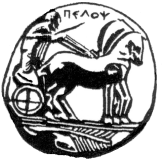 ΣΧΟΛΗ ΚΑΛΩΝ ΤΕΧΝΩΝΤΜΗΜΑ ΘΕΑΤΡΙΚΩΝ ΣΠΟΥΔΩΝΠΡΟΓΡΑΜΜΑ ΜΕΤΑΠΤΥΧΙΑΚΩΝ ΣΠΟΥΔΩΝ«Δραματική Τέχνη και Παραστατικές Τέχνες στην Εκπαίδευση και Δια Βίου Μάθηση – MA in Drama  and Performing Arts in Education and Lifelong Learning»                                                                                                                          (ΠΜΣ – ΔΡΑ.ΤΕ.Π.Τ.Ε.)Α΄ ΕΞΑΜΗΝΟ1ο ΜάθημαΤΙΤΛΟΣ ΜΑΘΗΜΑΤΟΣ: Δραματική Τέχνη στην Εκπαίδευση: Μορφές και είδηΚΩΔ. Μ/ΤΟΣ: DIE-101 ΠΙΣΤΩΤΙΚΕΣ ΜΟΝΑΔΕΣ: 4 ECTSΚΥΡΙΟΣ ΔΙΔΑΣΚΩΝ: Τσιάρας Αστέριος, Αναπλ.  Καθηγητής  ΤΘΣΑΛΛΟΙ ΔΙΔΑΣΚΟΝΤΕΣ: Άλκηστις Κοντογιάννη, Γιώργος Κόνδης, Χαράλαμπος Αντωνιάδης, Ευαγγελία Κατερίνη, ΣΚΟΠΟΙ & ΣΤΟΧΟΙ ΤΟΥ ΜΑΘΗΜΑΤΟΣ: Ο διδακτικός στόχος του μαθήματος είναι να εισάγει τους μεταπτυχιακούς/κές φοιτητές/τριες στις βασικές μορφές και τα είδη της Δραματική Τέχνης στην Εκπαίδευση. Μέσα από τη  διδασκαλία του μαθήματος ο μεταπτυχιακός φοιτητής θα κατανοήσει τις διαφορές των τεχνικών διδασκαλίας της Δραματικής Τέχνης στην Εκπαίδευση.Τέλος, στόχο του μαθήματος αποτελεί η πρακτική κατάρτιση των μεταπτυχιακών φοιτητών/τριών, μέσω βιωματικών θεατρικών εργαστηρίων σε τεχνικές της διδακτικής της Δραματικής Τέχνης στην Εκπαίδευση.ΔΙΔΑΚΤΙΚΕΣ ΕΝΟΤΗΤΕΣ-ΠΕΡΙΕΧΟΜΕΝΑ:  Μέθοδοι διδασκαλίας της Δραματικής Τέχνης στην Εκπαίδευση  Συμβάσεις και τεχνικές της Δραματικής Τέχνης στην Εκπαίδευση  Το δημιουργικό δράμα  ως μορφή διδακτικής της Δραματικής Τέχνης στην       ΕκπαίδευσηΤο διαδικαστικό δράμα ως μορφή διδακτικής της Δραματικής Τέχνης στην ΕκπαίδευσηΗ Δραματική Τέχνη στην Εκπαίδευση ως καλλιτεχνική δραστηριότητα και μέθοδος διαπαιδαγώγησης του ατόμουΜΕΘΟΔΟΣ ΔΙΔΑΣΚΑΛΙΑΣ: Βιωματικά θεατρικά εργαστήρια, διάλογος, διάλεξη, χρήση της ψηφιακής τεχνολογίας ΗΜΕΡΟΛΟΓΙΑΚΟΣ ΠΡΟΓΡΑΜΜΑΤΙΣΜΟΣ ΔΙΔΑΚΤΕΑΣ ΥΛΗΣ – ΩΡΕΣ/ΕΒΔΟΜΑΔΑ2ο ΜάθημαΤΙΤΛΟΣ ΜΑΘΗΜΑΤΟΣ: Δραματική Τέχνη στην Εκπαίδευση και Επιστήμες της ΑγωγήςΚΩΔ. Μ/ΤΟΣ: DIE-102  ΠΙΣΤΩΤΙΚΕΣ ΜΟΝΑΔΕΣ: 6 ECTSΚΥΡΙΟΣ ΔΙΔΑΣΚΩΝ: Αστέριος Τσιάρας – Αναπληρωτής  Καθηγητής ΤΘΣ του Πανεπιστημίου ΠελοποννήσουΑΛΛΟΙ ΔΙΔΑΣΚΟΝΤΕΣ: Γιάννης Λεοντάρης, Κωστή Κατερίνα, Όλγα ΚωνσταντίνουΣΚΟΠΟΙ & ΣΤΟΧΟΙ ΤΟΥ ΜΑΘΗΜΑΤΟΣ: Ο διδακτικός στόχος του μαθήματος είναι να εισάγει τους μεταπτυχιακούς/κές φοιτητές/τριες στη θεωρητική και πρακτική συσχέτιση της Δραματικής Τέχνης στην Εκπαίδευση με τις Επιστήμες της Αγωγής. Μέσα από τη  διδασκαλία του μαθήματος ο μεταπτυχιακός φοιτητής θα κατανοήσει τους τρόπους χρησιμοποίησης της Δραματικής Τέχνης ως εργαλείο διδακτικής των διαφόρων γνωστικών αντικειμένων στην πρωτοβάθμια και δευτεροβάθμια εκπαίδευση.Τέλος, στόχο του μαθήματος αποτελεί η πρακτική κατάρτιση των μεταπτυχιακών φοιτητών/τριών, μέσω βιωματικών θεατρικών εργαστηρίων, στη σύνθεση κατάλληλων εργαστηρίων διασύνδεσης της Δραματικής Τέχνης στην Εκπαίδευση με τις Επιστήμες της Αγωγής.ΔΙΔΑΚΤΙΚΕΣ ΕΝΟΤΗΤΕΣ-ΠΕΡΙΕΧΟΜΕΝΑ:1. Παιδαγωγική της ΔΤΕ & Αναλυτ. Προγράμματα2. Παιδαγωγική : Μεθοδολογία για   εκπαίδευση με κέντρο τον μαθητή τη ΔΤΕ και τις   Παραστατικές Τέχνες  3. Διδακτική ΔΤΕ και γνωστικά αντικείμενα στα Αν. Προγράμματα (Λογοτεχνία, Φυσική, Μαθηματικά, Ιστορία κ.α.)   4. Δημιουργική Γραφή                                                  5. Διαπολιτισμική εκπαίδευση/*διά βίου μάθηση   6. Διαχείριση επιθετικότητας - Αντιμετώπιση συγκρούσεων                       ΜΕΘΟΔΟΣ ΔΙΔΑΣΚΑΛΙΑΣ: Βιωματικά θεατρικά εργαστήρια, διάλογος, διάλεξη, χρήση της ψηφιακής τεχνολογίας, ΗΜΕΡΟΛΟΓΙΑΚΟΣ ΠΡΟΓΡΑΜΜΑΤΙΣΜΟΣ ΔΙΔΑΚΤΕΑΣ ΥΛΗΣ – ΩΡΕΣ/ΕΒΔΟΜΑΔΑ3ο ΜάθημαΤΙΤΛΟΣ ΜΑΘΗΜΑΤΟΣ: Δραματική Τέχνη στην Εκπαίδευση: Θεατροπαιδαγωγικά προγράμματα ΚΩΔ. Μ/ΤΟΣ: DIE-103ΠΙΣΤΩΤΙΚΕΣ ΜΟΝΑΔΕΣ: 5 ECTSΚΥΡΙΟΣ ΔΙΔΑΣΚΩΝ: Άλκηστις Κοντογιάννη, Ομότιμη ΤΘΣ Καθηγήτρια Πανεπιστημίου ΠελοποννήσουΑΛΛΟΙ ΔΙΔΑΣΚΟΝΤΕΣ: Αστέριος Τσιάρας, Γιάννης Λεοντάρης, Μαρία Μικεδάκη, Άννα Τσίχλη, Κωνσταντίνος Μάγος, Δημήτρης ΔημητριάδηςΣΚΟΠΟΙ & ΣΤΟΧΟΙ ΤΟΥ ΜΑΘΗΜΑΤΟΣ: Ο διδακτικός στόχος του μαθήματος είναι να εισάγει τους μεταπτυχιακούς/κές φοιτητές/τριες στις τεχνικές παρουσίασης θεατροπαιδαγωγικών προγραμμάτων σε παιδιά, εφήβους και ενηλίκους. Μέσα από τη  διδασκαλία του μαθήματος ο μεταπτυχιακός φοιτητής θα κατανοήσει τις διαφορές στη δόμηση θεατροπαιδαγωγικών προγραμμάτων ανάλογα με το περιβάλλον εφαρμογής τους και την ηλικία των συμμετεχόντων.Τέλος, στόχο του μαθήματος αποτελεί η πρακτική κατάρτιση των μεταπτυχιακών φοιτητών/τριών, μέσω βιωματικών θεατρικών εργαστηρίων σε τεχνικές παρουσίασης θεατροπαιδαγωγικών προγραμμάτων σε παιδιά, εφήβους και ενηλίκους.ΔΙΔΑΚΤΙΚΕΣ ΕΝΟΤΗΤΕΣ-ΠΕΡΙΕΧΟΜΕΝΑ:Θεατροπαιδαγωγικά προγράμματα διαπολιτισμικής εκπαίδευσης Μουσειοπαιδαγωγικά και περιβαλλοντικά προγράμματα μέσα από τη ΔΤΕΚοινωνικά και δραματοθεραπευτικά προγράμματα μέσα από τη ΔΤΕΘεατροπαιδαγωγικά προγράμματα μέσω της χρήσης κούκλαςΕφαρμοσμένα προγράμματα στην εκπαίδευση και δια βίου μάθησηΜΕΘΟΔΟΣ ΔΙΔΑΣΚΑΛΙΑΣ: Βιωματικά θεατρικά εργαστήρια, διάλογος, διάλεξη, χρήση της ψηφιακής τεχνολογίας ΗΜΕΡΟΛΟΓΙΑΚΟΣ ΠΡΟΓΡΑΜΜΑΤΙΣΜΟΣ ΔΙΔΑΚΤΕΑΣ ΥΛΗΣ – ΩΡΕΣ/ΕΒΔΟΜΑΔΑ4ο ΜάθημαΤΙΤΛΟΣ ΜΑΘΗΜΑΤΟΣ: Ποιοτικές & ποσοτικές μέθοδοι έρευνας στις ανθρωπιστικές επιστήμεςΚΩΔ. Μ/ΤΟΣ: DIE-104 ΠΙΣΤΩΤΙΚΕΣ ΜΟΝΑΔΕΣ: 4 ECTSΚΥΡΙΟΣ ΔΙΔΑΣΚΩΝ: Άλκηστις Κοντογιάννη – Καθηγήτρια ΤΘΣ του Πανεπιστημίου ΠελοποννήσουΑΛΛΟΙ ΔΙΔΑΣΚΟΝΤΕΣ: Τσιάρας Αστέριος, Σταυρούλα Καλδή, Αντώνης Λενακάκης, David- Roger Pammenter, Στάθης Ξαφάκος, Σοφία ΑσλανίδουΜΕΘΟΔΟΣ ΔΙΔΑΣΚΑΛΙΑΣ: Διάλεξη, διάλογος, χρήση της ψηφιακής τεχνολογίας ΣΚΟΠΟΙ & ΣΤΟΧΟΙ ΤΟΥ ΜΑΘΗΜΑΤΟΣ: Ο διδακτικός στόχος του μαθήματος είναι να εισάγει τους μεταπτυχιακούς/κές φοιτητές/τριες στη  μεθοδολογία της έρευνας στις ανθρωπιστικές επιστήμες. Μέσα από τη  διδασκαλία του μαθήματος ο μεταπτυχιακός φοιτητής θα κατανοήσει τις ποιοτικές και ποσοτικές μεθόδους έρευνας στις ανθρωπιστικές επιστήμες.Τέλος, στόχο του μαθήματος αποτελεί η πρακτική κατάρτιση των μεταπτυχιακών φοιτητών/τριών στην στατιστική ανάλυση ποιοτικών και ποσοτικών δεδομένων.ΔΙΔΑΚΤΙΚΕΣ ΕΝΟΤΗΤΕΣ-ΠΕΡΙΕΧΟΜΕΝΑ:1. Εισαγωγή στη μεθοδολογία της έρευνας στις ανθρωπιστικές επιστήμες      2. Ποιοτικές μέθοδοι έρευνας στις ανθρωπιστικές επιστήμες3. Ποσοτικές μέθοδοι έρευνας στις ανθρωπιστικές επιστήμες4. Μέσα συλλογής ερευνητικών δεδομένων5. Ανάλυση ποιοτικών και ποσοτικών δεδομένων με τη χρήση του προγράμματος στατιστικής επεξεργασίας SPSS (Statistical Package for the Social Sciences).                          ΜΕΘΟΔΟΣ ΔΙΔΑΣΚΑΛΙΑΣ: Διάλεξη, διάλογος, χρήση της ψηφιακής τεχνολογίας ΗΜΕΡΟΛΟΓΙΑΚΟΣ ΠΡΟΓΡΑΜΜΑΤΙΣΜΟΣ ΔΙΔΑΚΤΕΑΣ ΥΛΗΣ – ΩΡΕΣ/ΕΒΔΟΜΑΔΑ5ο  ΜάθημαΤΙΤΛΟΣ ΜΑΘΗΜΑΤΟΣ: Μέθοδοι αξιολόγησης/μέτρησης θεατροπαιδαγωγικών προγραμμάτων στην εκπαίδευση και τη διά βίου μάθησηΚΩΔ. Μ/ΤΟΣ: DIE-105ΠΙΣΤΩΤΙΚΕΣ ΜΟΝΑΔΕΣ: 6 ECTSΚΥΡΙΟΣ ΔΙΔΑΣΚΩΝ: Κατσής Αθανάσιος – Καθηγητής του Τμήματος Κοινωνικής και Εκπαιδευτικής Πολιτικής του Πανεπιστημίου ΠελοποννήσουΑΛΛΟΙ ΔΙΔΑΣΚΟΝΤΕΣ: Άλκηστις Κοντογιάννη,  Τάκης Τζαμαργιάς, Γιώργος Ζέρβας, Κασιμάτη ΣτέλλαΣΚΟΠΟΙ & ΣΤΟΧΟΙ ΤΟΥ ΜΑΘΗΜΑΤΟΣ: Ο διδακτικός στόχος του μαθήματος είναι να εισάγει τους μεταπτυχιακούς/κές φοιτητές/τριες στις βασικές μορφές αξιολόγησης των θεατροπαιδαγωγικών προγραμμάτων. Μέσα από τη  διδασκαλία του μαθήματος ο μεταπτυχιακός φοιτητής θα κατανοήσει τις μορφές αξιολόγησης των θεατροπαιδαγωγικών προγραμμάτων με τεχνικές της Δραματικής Τέχνης στην Εκπαίδευση.Τέλος, στόχο του μαθήματος αποτελεί η πρακτική κατάρτιση των μεταπτυχιακών φοιτητών/τριών, στην εκπόνηση, εφαρμογή και αξιολόγηση των θεατροπαιδαγωγικών προγραμμάτων.ΔΙΔΑΚΤΙΚΕΣ ΕΝΟΤΗΤΕΣ-ΠΕΡΙΕΧΟΜΕΝΑ:Εκπόνηση Θεατροπαιδαγωγικών Προγραμμάτων με βάση τη ΔΤΕ Εφαρμογές Θεατροπαιδαγωγικών Προγραμμάτων με βάση τη ΔΤΕΑξιολόγηση του όλου θεατροπαιδαγωγικού προγράμματος με δρώμενα Αξιολόγηση Θεατροπαιδαγωγικών Προγραμμάτων με τεχνικές ΔΤΕ           ΜΕΘΟΔΟΣ ΔΙΔΑΣΚΑΛΙΑΣ: Βιωματικά θεατρικά εργαστήρια, διάλογος, διάλεξη, χρήση της ψηφιακής τεχνολογίας ΗΜΕΡΟΛΟΓΙΑΚΟΣ ΠΡΟΓΡΑΜΜΑΤΙΣΜΟΣ ΔΙΔΑΚΤΕΑΣ ΥΛΗΣ – ΩΡΕΣ/ΕΒΔΟΜΑΔΑ 6ο  Μάθημα    ΤΙΤΛΟΣ ΜΑΘΗΜΑΤΟΣ: Δραματική Τέχνη στην εκπαίδευση: Ερευνητικό Σχέδιο ΙΚΩΔ. Μ/ΤΟΣ: DIE-106 ΠΙΣΤΩΤΙΚΕΣ ΜΟΝΑΔΕΣ: 5 ECTSΚΥΡΙΟΣ ΔΙΔΑΣΚΩΝ: Αστέριος Τσιάρας – Αναπληρωτής  Καθηγητής ΤΘΣ  Πανεπιστημίου ΠελοποννήσουΑΛΛΟΙ ΔΙΔΑΣΚΟΝΤΕΣ: Άλκηστις Κοντογιάννη , Καραγεωργίου Ρέα Αργυρώ , Μαρία Μούλιου,  Νίκος Βουτενιώτης,Νίκος Πιστεύος, Βασιλική Μπαρμπούση, Ιωάννα Καραμάνου, Στάθης Σταθάκος ΣΚΟΠΟΙ & ΣΤΟΧΟΙ ΤΟΥ ΜΑΘΗΜΑΤΟΣ: Ο διδακτικός στόχος του μαθήματος είναι να εισάγει τους μεταπτυχιακούς/κές φοιτητές/τριες στις διάφορες μορφές ερευνητικών σχεδίων της παιδαγωγικής έρευνας με βασικό εργαλείο τη Δραματική Τέχνη στην εκπαίδευση. Μέσα από τη  διδασκαλία του μαθήματος ο μεταπτυχιακός φοιτητής θα κατανοήσει τη χρήση ποιοτικών και ποσοτικών ερευνητικών μεθόδων κατάλληλων για εφαρμογή στην παιδαγωγική έρευνα με βασικό εργαλείο τη Δραματική Τέχνη στην εκπαίδευση.Τέλος, στόχο του μαθήματος αποτελεί η πρακτική κατάρτιση των μεταπτυχιακών φοιτητών/τριών σε μεθόδους ανάλυσης ποιοτικών και ποσοτικών δεδομένων της παιδαγωγικής έρευνας με βασικό εργαλείο τη Δραματική Τέχνη στην εκπαίδευση.ΔΙΔΑΚΤΙΚΕΣ ΕΝΟΤΗΤΕΣ-ΠΕΡΙΕΧΟΜΕΝΑ:Βιβλιογραφική έρευνα – αποδελτίωση πληροφοριών από διάφορες πηγές (Βιβλία, άρθρα, ιστοσελίδες)     Εφαρμοσμένη έρευνα - Εκπαιδευτική έρευνα     Μελέτη, σχεδιασμός, πιλοτική έρευνα με βάση  τη Δραματική Τέχνη στην εκπαίδευσηΕφαρμογή έρευνας, με βάση τη Δραματική Τέχνη στην εκπαίδευση, σε εκπαιδευτικό περιβάλλον         ΜΕΘΟΔΟΣ ΔΙΔΑΣΚΑΛΙΑΣ: Διάλεξη, διάλογος, χρήση της ψηφιακής τεχνολογίας ΗΜΕΡΟΛΟΓΙΑΚΟΣ ΠΡΟΓΡΑΜΜΑΤΙΣΜΟΣ ΔΙΔΑΚΤΕΑΣ ΥΛΗΣ – ΩΡΕΣ/ΕΒΔΟΜΑΔΑΑ/ΑΗμερομηνία-ΏρεςΕισηγητήςΘέμαΣάββατο   20/10/181Άλκηστις ΚοντογιάννηΑστέριος Τσιάρας11.00- 14.00’Διάλειμμα 14.00΄-15.00΄Γιώργος  Κόνδης15.00’- 16.15’ Μπάμπης Αντωνιάδης  16.15’-18.00΄Υποδοχή – Γνωριμία. Airbus A380800, άνοιγμα φτερών   79,8 μέτρα.  Απογείωση του μεταπτυχιακού: 11.00΄ π.μ Ασκήσεις Εμψύχωσης –  Εγώ, ο άλλος, ο χρόνος, ο κόσμοςΆνθρωποι, πράγματα, χρόνοι, η Αργολίδα διαπραγματεύεται τα πρόσωπά της. ΈρευναΟ Δήμος Ναυπλιέων, ιστορία και πρόσωπα. ΈρευναΚυριακή 21/10/182Ευαγγελία Κατερίνη 17.30-18.30’ Βαλεντίνα Μιχαήλ 11.15 - 11.40Διάλειμμα 14.00΄-15.00΄Μεταπτυχιακοί φοιτητές 11.40 ΄- 14.30Διάλειμμα 14.00-15.0015.00-17.30Πάμε ΚΟΙΝΩΝΙΑ ;;;;; ή Εναλλακτικές μορφές σωφρονισμού. Παρουσίαση  μεταπτυχιακής εργασίας  Δραματικής Τέχνης  στην Αγροτική Φυλακή Τίρυνθας Οργάνωση και Μεθοδολογία διεξαγωγής και συγγραφής εφαρμοσμένων εργασιώνΣυντονισμός: Άλκηστις ΚοντογιάννηΑ/ΑΗμερομηνία-ΏρεςΕισηγητήςΘέμαΣάββατο 3/11/20181Αστέριος Τσιάρας 11.00’ - 14.00’Διάλειμμα 14.00’-15.00’ Κατερίνα Κωστή 15.00 -18.30΄ΕισαγωγήΤεχνικές της Δραματικής ΤέχνηςΗ ΔΤΕ και η ιστορική ενσυναίσθηση στη δευτεροβάθμια εκπαίδευσηΚυριακή 04/11/20182Όλγα Κωνσταντίνου 10.30’- 13.30’Διάλειμμα13.30΄- 14.30΄Γιάννης Λεοντάρης 14.30΄- 17.30΄Η δυναμική της ομάδαςΗ αφήγηση των αισθήσεων Παρασκευή 9/11/20183Αστέριος Τσιάρας Συμβουλευτική εργασιών Α/ΑΗμερομηνία-ΏρεςΕισηγητήςΘέμαΣάββατο 10/11/181Ντορέττα Αστέρη/Άλκηστις Κοντογιάννη 11.00΄-14.00΄Διάλειμμα14.00΄-15.00΄Γιάννης   Λεοντάρης  15.00΄-18.30΄ Αναστοχασμός και διερευνητική προσέγγιση της Ειδικής Αγωγής  και ΕκπαίδευσηςΤα viewpoints για έφηβουςΚυριακή  11/11/182Κώστας  Μάγος10.30΄- 14.30Διάλειμμα14.30΄-15.30΄Μαρία Μικεδάκη 15.30- 17.30΄Από την «καλύβα του Μπαρμπα-Θωμά» στο «μια γιορτή στο Νουριάν»: Η συμβολή της ΔΤΕ στη Διαπολιτισμική ΕκπαίδευσηΜουσειοσκευή ή η αρχαιότητα σε σμίκρυνσηΣάββατο 24/11/183Αστέριος  Τσιάρας11.00’ – 14.-00’Διάλειμμα 14.00΄- 15.00΄Δημήτρης Δημητριάδης  15.00- 18.30Αυτοσχέδια θεατρική έκφραση στη σχολική τάξηΗ διδακτική της ιστορίας μέσω της ΔΤΕ (Δημοτικό) Κυριακή 25/11/184 Αννα Τσίχλη 10.30΄-13.30΄ Διάλειμμα 13.30΄-14.30Άννα Τσίχλη  14.30΄- 17.30΄Θέατρο της επινόησηςΑ/ΑΗμερομηνία-ΏρεςΕισηγητήςΘέμαΣάββατο 8/12/20181David Pammenter  11.00΄-14.00΄Διάλειμμα 14.00΄-15.00΄David Pammenter 15.00΄- 17.00’Άλκηστις Κοντογιάννη17.00’ - 18.30΄Social TheatreΑναστοχασμόςΚυριακή 09/12/182Σταυρούλα Καλδή 10.30-13.30 Διάλειμμα 13.30-14.30΄Άλκηστις Κοντογιάννη14.30’-17.30’ Εισαγωγή στη μεθοδολογία της Έρευνας. Ερευνητικές τεχνικές στις ανθρωπιστικές επιστήμεςΠαρασκευή 14/12/183Αστέριος Τσιάρας (Συμβουλευτική) 16.00΄-20.00΄Συμβουλευτική διπλωματικώνΔιαλογική μάθησηΣάββατο 15/12/184Στάθης Ξαφάκος 11.00’-15.00’Διάλειμμα 15.00΄-16.00΄Σοφία Ασλανίδου   16.00-18.30Άλκηστις ΚοντογιάννηΕισαγωγή στις ποιοτικές έρευνεςΤα παραμύθια και το συλλογικό ασυνείδητοΚυριακή  16/12/185Αντώνης Λενακάκης 10.30-13.30 Διάλειμμα 13.30-14.30΄Αντώνης Λενακάκης 14.30’-17.30’ Ο Θεατροπαιδαγωγός - ΕμψυχωτήςΑ/ΑΗμερομηνία-ΏρεςΕισηγητήςΘέμαΣάββατο 22 /12/181Τάκης Τζαμαργιάς  Στέλλα  Κασιμάτη Από το κείμενο στην αναζήτηση της προσωπικής έκφρασης ΠαραμύθιαΚυριακή 23 /12/182Στέλλα Κασιμάτη  10.30΄-13.30΄Διάλ. 13.30΄-14.30΄Άλκηστις Κοντογιάννη15.30΄-17.30΄ΠαραμύθιαΑναστοχασμόςΣάββατο  12/01/19Αθανάσιος Κατσής 11.00’- 14.00’  14.00΄-15.00΄ΔιάλειμμαΓιάννης Ζέρβας 15.00’ – 18.00΄Άλκηστις Κοντογιάννη 18.00΄ - 20.00’ Ποσοτική ανάλυση. Χρήση στατιστικού λογισμικού (Ανάλυση ποιοτικών και ποσοτικών δεδομένων με τη χρήση του προγράμματος στατιστικής επεξεργασίας SPSS )Ντοκιμαντέρ, ένας άλλος κινηματογράφοςΣυμβουλευτικήΚυριακή 13/01/20194Αθανάσιος Κατσής  10.30’- 14.00’  Διάλειμμα 14.00’-15.00’Γιώργος  Ζέρβας  Ποσοτική ανάλυση. Χρήση στατιστικού λογισμικού Ντοκιμαντέρ, ένας άλλος κινηματογράφοςΑ/ΑΗμερομηνία-ΏρεςΕισηγητήςΘέμαΣάββατο 19/01/191Άλκηστις Κοντογιάννη 11.00’- 14.00’ Διάλειμμα 14.00- 15.00 15.00’-16.00’ Μαρία Μούλιου 16.00’-18.30’ Βιοηθική και δραματική τέχνη στην εκπαίδευσηΜουσειοπαιδαγωγικά προγράμματαΚυριακή 20/01/192Ρέα Καραγεωργίου  10.30’- 14.00’ Διάλειμμα 14.00- 15.00 15.00’-16.30’ Άλκηστις  Κοντογιάννη 16.30’ - 17.30Ενδυναμώνοντας την ομάδαΑναστοχασμός – Διαλογική διδασκαλίαΣάββατο 26/1/193Στάθης Ξαφάκος 11.00-14.00Διάλειμμα14.00-15.00Νίκος Πιστεύος   15.00- 18.30Μεικτές ερευνητικές μέθοδοι Μαθήματα ντοκιμαντέρΚυριακή 27/1/20194Νίκος Βουτενιώτης 10.30΄-17.30΄Η προσέγγιση του κινηματογράφου με 6 βήματα Σάββατο   09/02/2019ΠαρουσιάσειςΑστέριος Τσιάρας 11.00’- 14.00’ Βασιλική Μπαρμπούση 14.00’- 16.00’ Ιωάννα Καραμάνου 16.00’- 18.00’ Κριτική παρουσίαση εργασιών μεταπτυχιακών φοιτητών/τριώνΚυριακή  10/02/2019ΠαρουσιάσειςΑστέριος  Τσιάρας 10.30΄-  17.30’Κριτική παρουσίαση εργασιών μεταπτυχιακών φοιτητών/τριών